…………….….…………………………………….Podpis nauczycielaZgłoszenie uczniów do konkursu jest tożsame z wyrażeniem zgody na przetwarzanie danych osobowych zgodnie z ustawą o ochronie danych osobowych z dnia 29 sierpnia 1997 r. (tekst jednolity Dz.U. z 2002 r. nr 101 poz. 926 ze zmianami), a także uwiecznienie uczestników wydarzenia na fotografiach do celów projektowych.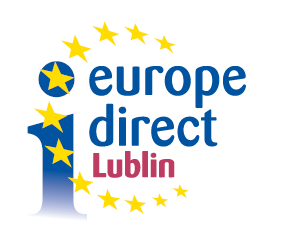 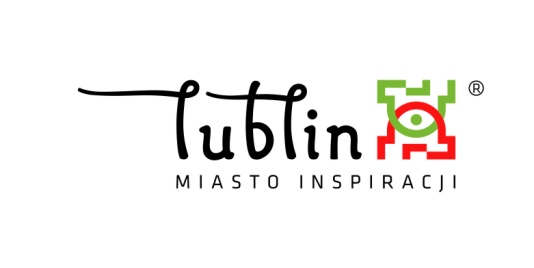 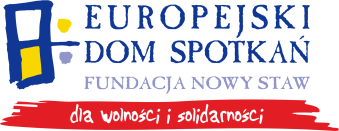 Symulacja Obrad Parlamentu Europejskiego9 maja 2017 rokuSymulacja Obrad Parlamentu Europejskiego9 maja 2017 rokuNazwa szkoły:Adres szkoły:Imię i nazwisko nauczyciela:E-mail nauczyciela:Telefon do nauczyciela lub szkoły:Imiona, nazwiska oraz wiek uczestników:1. …………………………………………….…… lat…………..2…………………………….………………….…. lat………….3……………………………………………………lat………….4……………………………………………………lat………….Uwagi: